附件2四川省高等教育自学考试毕业申请流程图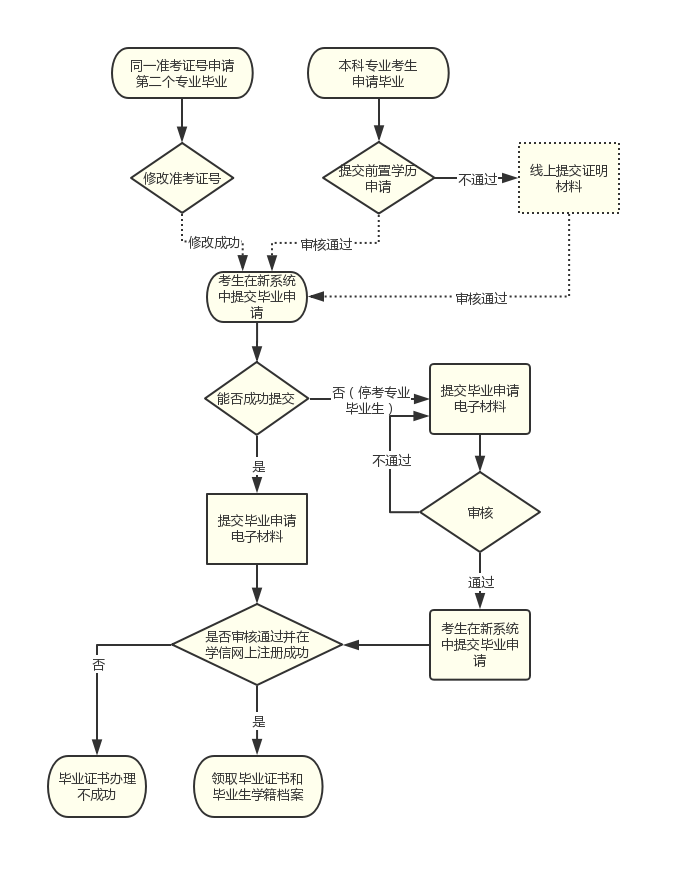 